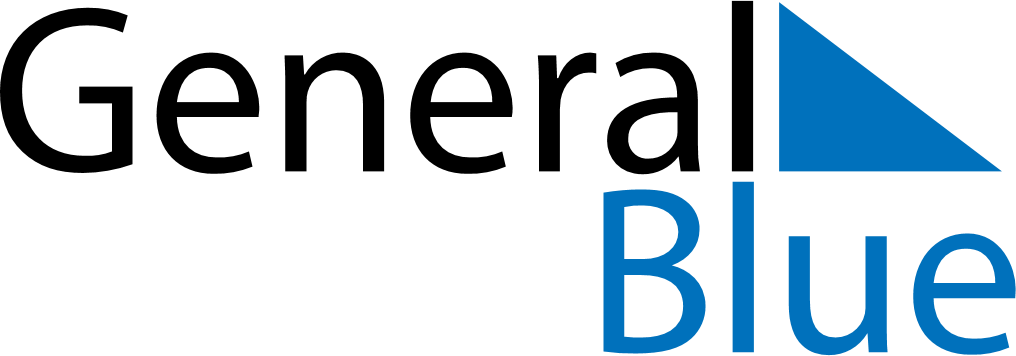 November 2024November 2024November 2024November 2024November 2024November 2024Lemi, South Karelia, FinlandLemi, South Karelia, FinlandLemi, South Karelia, FinlandLemi, South Karelia, FinlandLemi, South Karelia, FinlandLemi, South Karelia, FinlandSunday Monday Tuesday Wednesday Thursday Friday Saturday 1 2 Sunrise: 7:36 AM Sunset: 4:08 PM Daylight: 8 hours and 32 minutes. Sunrise: 7:38 AM Sunset: 4:05 PM Daylight: 8 hours and 27 minutes. 3 4 5 6 7 8 9 Sunrise: 7:41 AM Sunset: 4:03 PM Daylight: 8 hours and 21 minutes. Sunrise: 7:44 AM Sunset: 4:00 PM Daylight: 8 hours and 16 minutes. Sunrise: 7:46 AM Sunset: 3:57 PM Daylight: 8 hours and 10 minutes. Sunrise: 7:49 AM Sunset: 3:55 PM Daylight: 8 hours and 5 minutes. Sunrise: 7:52 AM Sunset: 3:52 PM Daylight: 8 hours and 0 minutes. Sunrise: 7:54 AM Sunset: 3:49 PM Daylight: 7 hours and 54 minutes. Sunrise: 7:57 AM Sunset: 3:47 PM Daylight: 7 hours and 49 minutes. 10 11 12 13 14 15 16 Sunrise: 8:00 AM Sunset: 3:44 PM Daylight: 7 hours and 44 minutes. Sunrise: 8:03 AM Sunset: 3:42 PM Daylight: 7 hours and 39 minutes. Sunrise: 8:05 AM Sunset: 3:39 PM Daylight: 7 hours and 34 minutes. Sunrise: 8:08 AM Sunset: 3:37 PM Daylight: 7 hours and 29 minutes. Sunrise: 8:11 AM Sunset: 3:35 PM Daylight: 7 hours and 24 minutes. Sunrise: 8:13 AM Sunset: 3:32 PM Daylight: 7 hours and 19 minutes. Sunrise: 8:16 AM Sunset: 3:30 PM Daylight: 7 hours and 14 minutes. 17 18 19 20 21 22 23 Sunrise: 8:19 AM Sunset: 3:28 PM Daylight: 7 hours and 9 minutes. Sunrise: 8:21 AM Sunset: 3:26 PM Daylight: 7 hours and 4 minutes. Sunrise: 8:24 AM Sunset: 3:23 PM Daylight: 6 hours and 59 minutes. Sunrise: 8:26 AM Sunset: 3:21 PM Daylight: 6 hours and 54 minutes. Sunrise: 8:29 AM Sunset: 3:19 PM Daylight: 6 hours and 50 minutes. Sunrise: 8:31 AM Sunset: 3:17 PM Daylight: 6 hours and 45 minutes. Sunrise: 8:34 AM Sunset: 3:15 PM Daylight: 6 hours and 41 minutes. 24 25 26 27 28 29 30 Sunrise: 8:36 AM Sunset: 3:13 PM Daylight: 6 hours and 37 minutes. Sunrise: 8:39 AM Sunset: 3:12 PM Daylight: 6 hours and 32 minutes. Sunrise: 8:41 AM Sunset: 3:10 PM Daylight: 6 hours and 28 minutes. Sunrise: 8:44 AM Sunset: 3:08 PM Daylight: 6 hours and 24 minutes. Sunrise: 8:46 AM Sunset: 3:06 PM Daylight: 6 hours and 20 minutes. Sunrise: 8:48 AM Sunset: 3:05 PM Daylight: 6 hours and 16 minutes. Sunrise: 8:50 AM Sunset: 3:03 PM Daylight: 6 hours and 12 minutes. 